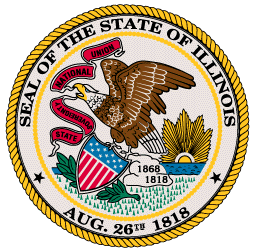 Office of the Governor Budgeting for Results Commission MeetingPublic AgendaApril 27, 20121:00-3:00pm Presentation on Redeploy Illinois – Kathy Saltmarsh, Illinois Sentencing Advisory CouncilUpdate on Legislative SessionOverview of Governor’s Pension and Medicaid ProposalsAppropriations Process UpdateReview of Budgeting for Results Strategic PlanDiscussion and recommendations